PRESSEMITTEILUNGMAGISCHE MOMENTE UND PISTENZAUBER
Pünktlich zum Sonnenaufgang beim Trentino Ski SunriseTrento, Oktober 2019. Ob Skifahren oder Schneeschuhwandern – auf der jährlichen Veranstaltung Trentino Ski Sunrise entdecken Wintersportler und Frühaufsteher die schönsten Abfahrten und Wanderwege der Region im morgendlichen Glanz. Auf den leuchtenden Pisten erleben sie unvergessliche Momente abseits der populären Routen. Winterfreunden bietet das Trentino in der kommenden Saison eine ganz besondere Kombination aus Skispaß und Gaumenschmaus. Trentino Ski Sunrise: Gipfelwelt im MorgenlichtFür Wintersportliebhaber und Fans ist das besondere Event bereits eine fest verankerte Tradition, um die aufgehende Sonne in der Morgenröte im Trentino zu erleben. In der Wintersaison 2019/2020 findet das Trentino Ski Sunrise bereits zum siebten Mal statt. Für Frühaufsteher fahren die Lifte dann bereits exklusiv am frühen Morgen an. Oben in der Stille der Gipfelwelt angekommen, steht zunächst ein herzhaft-deftiges Berghütten-Frühstück auf dem Programm: Zu den typischen Spezialitäten zählen Käse, Salami, Milch, Kräutertee und Honig – regionale Produkte für die Berg-Gourmets. Dazu ein italienischer Cappuccino, so bleibt kein Wunsch mehr offen und die ideale Grundlage für die bevorstehende Talfahrt ist geschaffen. Anschließend geht es in Begleitung eines örtlichen Skilehrers hinaus auf die einsamen Pisten ins Schneeabenteuer. Das Angebot ist mittlerweile so beliebt, dass es neben Samstagen zusätzlich auch an Wochentagen gebucht werden kann. Und auch Nicht-Skifahrer können das Naturspektakel erleben: Bei einer geführten Tour mit Schnee- oder Wanderschuhen. Eine vollständige Übersicht der am Trentino Ski Sunrise teilnehmenden Gebiete und der Termine gibt es unter http://bit.ly/2iAlabk. Pistenspaß mit KöpfchenDie wichtigsten Regeln auf den Skipisten ist die Rücksichtnahme auf andere Skifahrer und das verantwortungsbewusste Verhalten. Das Tragen eines Schutzhelms ist in Italien für Kinder bis 14 Jahren Pflicht – aber auch für Erwachsene ratsam. Unachtsames und gefährliches Verhalten kann zu einer Strafe führen. Über Trentino: Das Trentino gliedert sich in vierzehn touristische Gebiete und erstreckt sich von den Dolomiten, die seit 2009 als UNESCO-Weltnaturerbe zählen, bis hin zum Nordzipfel des Gardasees. Neben den historischen Städten Trento und Rovereto besticht Trentino vor allem mit seiner vielseitigen Natur – rund 30 Prozent der Gesamtfläche bestehen aus Naturschutzgebieten. Mediterrane Temperaturen am Wasser und alpines Klima in den Bergen:  Die abwechslungsreichen Wetterbedingungen machen Trentino zu einem idealen Reiseziel für Natur-, Kultur- sowie Sportliebhaber. Weitere Informationen unter www.visittrentino.info.    Weitere Presseinformationen:Die aktuelle Pressemappe gibt es auch auf: www.visittrentino.info/de/presse/pressemappen 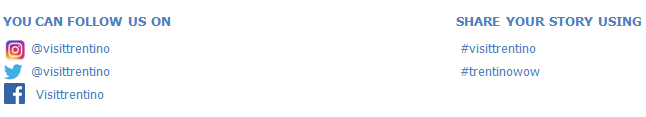 